TOREK, 5.5.2020 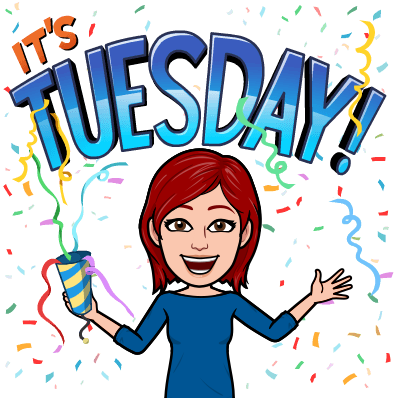 LIKOVNA UMETNOST (2 URI):ŽIVALI V GOZDUPozdravljeni, mali umetniki.Vaši dosedanji izdelki, ki ste mi jih poslali, so čudoviti in pohvaljeni ste za svoje delo.Pomlad je in tudi živali v gozdu so že zelo aktivne. Medvedi, veverice, sove, lisice, srne, zajci, volkovi…Danes jih boš narisal v njihovem domačem okolju. Izberi si eno družino in jo nariši z voščenkami (npr. lisico, lisjaka in mladiče). Gozd, v katerem žival živi, naj bo listnat, iglast ali mešan; drevesa so tesno druga ob drugem, veliko je podrasti (grmovje, praproti…) in tukaj ima vsaka žival svoj prostor.Verjamem, da bo tvoja slika prava umetnost.Potrudi se, riši »na veliko«, uporabljaj barve. Glavna je živalska družina. Gozd je kot ozadje.Svoj izdelek pošlji na lea.vidmar@os-sturje.si.MATEMATIKA:DZ, reši straneh 76 in 77. V DZ imaš na strani 76 napisan primer pisnega deljenja na »daljši« in »krajši« način. Mi bomo računali na »krajši« način.Prosi starše, da ti poslikajo rešeno stran 77 in mi jo pošljejo, da vidim, kako ti gre.SLOVENŠČINA:V okviru občinskega praznika, 5.maja, si med 10.00 in 11.00 uro oglejte Učno uro za vse šolarje: za narod, svobodo, napredek. (To bo današnja ura slovenščine.)Neposredni prenos spremljajte preko občinske spletne strani (sicer bo potekal še preko županovega Facebook profila in TV programa GO TV).Lahko pa začnete z ogledom že od 9.oo dalje, pripravljen je zanimiv praznični program.9.00 – 10.00: Dobro jutro praznik, dobro jutro otroci10.00 – 11.00: Učna ura za vse šolarje: za narod, svobodo, napredek11.00 – 12.00: Literarno dopoldne 